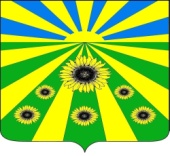 ПОСТАНОВЛЕНИЕАДМИНИСТРАЦИИ РАССВЕТОВСКОГО СЕЛЬСКОГО ПОСЕЛЕНИЯ СТАРОМИНСКОГО РАЙОНАот 18.02.2021                                                                                                № 15п. РассветО комиссии по соблюдению требований к служебному поведению муниципальных служащих и урегулированию конфликта интересовВ соответствие с Федеральным законом от 25 декабря 2008 года  № 273-ФЗ «О противодействии коррупции», пунктом 8 Указа Президента Российской Федерации от 01 июля 2010 года № 821 «О комиссиях по соблюдению требований к служебному поведению федеральных государственных служащих и урегулированию конфликта интересов», постановлением администрации Рассветовского сельского поселения Староминского района от 25.05.2016 № 92 «Об утверждении Положения о комиссии по соблюдению требований к служебному поведению муниципальных служащих и урегулированию конфликта интересов», руководствуясь статьей 31 Устава Рассветовского сельского поселения Староминского района, п о с т а н о в л я ю: 1. Образовать и утвердить состав комиссии по соблюдению требований к служебному поведению муниципальных служащих и урегулированию конфликта интересов в администрации Рассветовского сельского поселения Староминского района (Приложение).2. Признать утратившими силу постановление администрации Рассветовского сельского поселения Староминского района от 25.05.2016 № 93 «О комиссии по соблюдению требований к служебному поведению муниципальных служащих и урегулированию конфликта интересов», постановление администрации Рассветовского сельского поселения Староминского района от 28 декабря 2017 № 141 «О внесении изменений в постановление администрации Рассветовского сельского поселения Староминского района от 25 мая 2016 № 93 «О комиссии по соблюдению требований к служебному поведению муниципальных служащих и урегулированию конфликта интересов»3. Контроль за выполнением настоящего постановления оставляю за собой.4. Специалисту 1 категории администрации Рассветовского сельского поселения (Бреева) обнародовать настоящее постановление в установленных местах и разместить его на официальном сайте администрации Рассветовского сельского поселения Староминского района в сети Интернет.5. Постановление вступает в силу после его официального  обнародования. Глава Рассветовского сельского поселенияСтароминского района                                                                     А.В. ДемченкоПРИЛОЖЕНИЕУТВЕРЖДЕНпостановлением администрацииРассветовского сельского поселенияСтароминского районаот ____________№ ____СОСТАВкомиссии по соблюдению требований к служебному поведению муниципальных служащих и урегулированию конфликта интересовСпециалист 1 категории администрации Рассветовского сельского поселенияСтароминского района                                                                           Л.В.БрееваЛИСТ СОГЛАСОВАНИЯпостановления администрации Рассветовского сельского поселения Староминского района от __________№_____ «О комиссии по соблюдению требований к служебному поведению муниципальных служащих и урегулированию конфликта интересов»Проект подготовлен:специалист 1 категории администрацииРассветовского сельского поселенияСтароминского района                                                                         Л. В. Бреева                                                                                                     «__»________2021Проект согласован:специалист 1 категории администрацииРассветовского сельского поселенияСтароминского района                                                                       Д.Д. Челидзе                                                                                                     «__»________2021Проект согласован:специалист 1 категории администрацииРассветовского сельского поселенияСтароминского района                                                                   Е.Н. Коркишко                                                                                                     «__»________2021Проект согласован:специалист 2 категорииадминистрации Рассветовского сельскогопоселения Староминского района                                                    С.Н. Губань                                                                                                     «__»________2021ДемченкоАлександр Викторович- глава Рассветовского сельского поселения Староминского района, председатель комиссии;Бреева ЛарисаВладимировна - специалист 1 категории администрации Рассветовского сельского поселения Староминского района, секретарь комиссии;Члены комиссииЧелидзе Дарина Дазмеровна-специалист 1 категории администрации Рассветовского сельского поселения Староминского района (юрист)Коркишко Елена Николаевна-специалист 1 категории администрации Рассветовского сельского поселения Староминского района председатель профсоюзного комитетаГубаньСветлана Николаевна- специалист 2 категории администрации Рассветовского сельского поселения Староминского районаАлабердов Роман Алибиевич- депутат Совета Рассветовского сельского поселения Староминского районаЮщенкоЕлена Александровна- депутат Совета Рассветовского сельского поселения Староминского района